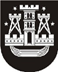 KLAIPĖDOS MIESTO SAVIVALDYBĖS TARYBASPRENDIMASDĖL LEIDIMO ATLIKTI NEGYVENAMŲJŲ PATALPŲ (AKTŲ SALĖS IR SANDĖLIO) K. DONELAIČIO G. 5, KLAIPĖDOJE, REKONSTRUKCIJĄ2017 m. spalio 19 d. Nr. T2-264KlaipėdaVadovaudamasi Lietuvos Respublikos vietos savivaldos įstatymo 16 straipsnio 2 dalies 26 ir 30 punktais, Lietuvos Respublikos valstybės ir savivaldybių turto valdymo, naudojimo ir disponavimo juo įstatymo 12 straipsnio 1 dalimi ir Klaipėdos miesto savivaldybės materialioji turto nuomos tvarkos aprašo, patvirtinto Klaipėdos miesto savivaldybės tarybos 2011 m. gruodžio 22 d. sprendimu Nr. T2-401 „Dėl Klaipėdos miesto savivaldybės materialiojo turto nuomos tvarkos aprašo patvirtinimo“, 15.3 papunkčiu, Klaipėdos miesto savivaldybės taryba nusprendžia:Leisti UAB „Affidea Lietuva“ savo lėšomis, nustatyta tvarka parengus ir suderinus negyvenamųjų patalpų (aktų salės ir sandėlio) K. Donelaičio g. 5, Klaipėda, rekonstravimo projektą, atlikti pagal nuomos sutartį naudojamo turto – negyvenamųjų patalpų (aktų salės ir sandėlio) K. Donelaičio g. 5, Klaipėda (pastato – sandėlio unikalus Nr. 2193-8001-8029, žymėjimas plane – 2F1p, bendras plotas – 185,91 kv. m, iš kurio pagal nuomos sutartį perduotas plotas – 44 kv. m, ir pastato – aktų salės unikalus Nr. 2193-8001-8036, pažymėjimas plane – 4C1p, bendras plotas – 164,66 kv. m, iš kurio pagal nuomos sutartį perduotas plotas – 97,74 kv. m), rekonstrukciją (vykdant rekonstrukcijos darbų užsakovo funkcijas), numatant nurodytose patalpose įrengti medicininės paskirties kabinetą (magnetinio rezonanso patalpas).Šis sprendimas gali būti skundžiamas Lietuvos Respublikos administracinių bylų teisenos įstatymo nustatyta tvarka Klaipėdos apygardos administraciniam teismui.Savivaldybės merasVytautas Grubliauskas